JADŁOSPIS 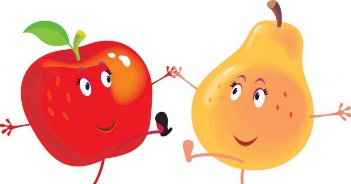 W zakładzie używa się: zboża zawierające gluten: a)pszenica, b)żyto, c)orkisz, d)jęczmień, e)owies, soja, mleko, skorupiaki, jaja, ryby, orzeszki ziemne/orzeszki arachidowe, orzechy (migdał, orzech laskowy, orzech włoski, nerkowiec, orzech pekan, orzech brazylijski, pistacja, orzech pistacjowy, orzech makadamia), seler, gorczyca, nasionasezamu, dwutlenek siarki i siarczyny, łubin, mięczaki – niepotrzebne skreślić. Alergeny oznaczonozgodnie z Rozporządzeniem 1169/2011 Parlamentu Europejskiego i Rady                 Uwaga: Zastrzegamy sobie prawo do niewielkich zmian w jadłospisie wynikających z dostępności towarów .JADŁOSPIS W zakładzie używa się: zboża zawierające gluten: a)pszenica, b)żyto, c)orkisz, d)jęczmień, e)owies, soja, mleko, skorupiaki, jaja, ryby, orzeszki ziemne/orzeszki arachidowe, orzechy (migdał, orzech laskowy, orzech włoski, nerkowiec, orzech pekan, orzech brazylijski, pistacja, orzech pistacjowy, orzech makadamia), seler, gorczyca, nasionasezamu, dwutlenek siarki i siarczyny, łubin, mięczaki – niepotrzebne skreślić. Alergeny oznaczonozgodnie z Rozporządzeniem 1169/2011 Parlamentu Europejskiego i Rady                         Uwaga: Zastrzegamy sobie prawo do niewielkich zmian w jadłospisie wynikających z dostępności towarów.DataMenuPONIEDZIAŁEK04.04.2022Śniadanie: Płatki czekoladowe na mleku. Bułka z pastą jajeczną, papryką czerwoną i szczypiorkiem posypana nasionami słonecznika. Owoc.(1a,3,7)Zupa: Zupa grysikowa z kaszką manną na kurczaku. Herbatniki z serkiem waniliowym. (1a,7,9)  Obiad: Potrawka z kurczaka .Ryż paraboliczny. Marchew po parysku z sezamem. Kompot owocowy.(1a,7,11)WTOREK05.04.2022Śniadanie: Parówka na gorąco z ketchupem. Pieczywo mieszane z masłem i szczypiorkiem. Półmisek owocowo-warzywny(ogórek zielony, jabłko, kalarepa)Kakao. (1a,1b,7)Zupa: Zupa krem z zielonego groszku na kurczaku z grzankami. (1a,7,9)Obiad: Bułki na parze z sosem śmietankowo-truskawkowym. Marchew do chrupania. Cytrynada. (1a,3,7)ŚRODA06.04.2022Śniadanie: Twarożek z rzodkiewką. Bułka z masłem i szczypiorkiem. Mleko. Owoc.(1a,7)Zupa: Rosół z kluskami lanymi. Kisiel morelowy.(1a,3,9)Obiad: Kotlet schabowy w sosie własnym. Kasza jęczmienna. Sur. z kalafiora i brokułu z dodatkiem pestek dyni. Kompot owocowy.(1a,1d,7,11)CZWARTEK07.04.2022Śniadanie:. Pieczywo mieszane z pastą z makreli, ogórkiem kiszonym i szczypiorkiem. Kawa Inka.(1a,1b,1d,3,4,7)Zupa: Zupa jarzynowa z ziemniakami na kurczaku. Półmisek owocowy(jabłko, banan).(7,9)Obiad: Pierogi ruskie z cebulką. Marchew do chrupania. Cytrynada. (1a,3,7)PIĄTEK08.04.2022Śniadanie : Makaron literki na mleku. Bułka z masłem, miodem. Kalarepa do chrupania. Owoc.(1a,3,7)Zupa: Zupa brokułowa z kaszą jaglaną. Jogurt owocowy. Owoc.(7,9)Obiad: Kotlet rybny. Pieczone ćwiartki ziemniaków z pieca. Sur. z kapusty kiszonej. Kompot owocowy.(1a,3,4)DataMenuPONIEDZIAŁEK11.04.2022Śniadanie: Pieczywo mieszane z pasztetem zapiekanym, ogórkiem kiszonym i szczypiorkiem. Kakao. Owoc.(1a,1b,7)Zupa: Zupa grochowa z ziemniakami na żeberkach z pulpecikami mięsnymi. Serek waniliowy.(1a,3,7,9)Obiad: Zapiekany ryż z jabłkiem i cynamonem.Marchew do chrupania. Cytrynada.WTOREK12.04.2022Śniadanie: Płatki owsiane na mleku. Bułka z pastą tzatziki i szczypiorkiem posypana nasionami słonecznika.(1a,1e,7,11)Zupa: Zupa ryżowa. Galaretka owocowa. (9)Obiad: Makaron z sosem mięsno-pomidorowym. Sur. z pora. Kompot owocowy. (1a,7)ŚRODA13.04.2022Śniadanie: Stół szwedzki ( szynka, ser żółty, jajko, ogórek, pomidor, sałata ,rzodkiewka, szczypiorek)Pieczywo mieszane z masłem. Kawa Inka.(1a,1b,3,7)Zupa: Barszcz biały z ziemniakami i białą kiełbaską. Babka z gruszką. (1a,3,7,9)Obiad: Jajko w sosie chrzanowym. Ziemniaki puree z koperkiem. Marchew z groszkiem. Cytrynada. (3,7)CZWARTEK14.04.2022Śniadanie: Kasza jaglana na mleku. Bułka trójka z masłem i dżemem. Marchew do chrupania. (1a,7)Zupa: Zupa pomidorowa z makaronem. (1a,3,7,9)Obiad: Kotlet pożarski .Kasza gryczana.Sur. Ogórek zielony i sałata z jogurtem naturalnym. Kompot owocowy. (1a,3,7)PIĄTEK15.04.2022Śniadanie: Pieczywo mieszane z pastą serowo-rybną. Kakao. Owoc.(1a,1b,4,7)Zupa: Zupa dyniowa krem z groszkiem ptysiowym.(1a,3,7,9)Obiad: Kotlety ziemniaczane w sosie pieczarkowym. Sur z kalarepy. Cytrynada. (1a,3,7)